15.07.2020 № 1201О внесении изменений в постановление администрации города Чебоксары от 10.06.2013 № 1818 В соответствии с постановлением Правительства Российской Федерации от 27.03.2019 № 322 «Об общих требованиях к нормативным правовым актам и муниципальным правовым актам, устанавливающим порядок предоставления грантов в форме субсидий, в том числе предоставляемых на конкурсной основе», в целях приведения нормативных правовых актов органов местного самоуправления города Чебоксары в соответствие с действующим законодательством администрация города Чебоксары п о с т а н о в л я е т:Внести в постановление администрации города Чебоксары от 10.06.2013 № 1818 «О проведении ежегодного городского смотра-конкурса на лучшее озеленение и благоустройство территории города Чебоксары» (в редакции постановлений администрации города Чебоксары от  05.08.2014 № 2672, от 28.07.2015 № 2502, от 28.05.2019 № 1167, от 27.09.2019 № 2351) следующие изменения:В пункте 2 слово «семи» заменить словом «пяти»;1.2. В Положении о проведении ежегодного городского смотра-конкурса на лучшее озеленение и благоустройство территории города Чебоксары:1.2.1. В разделе IV:в пункте 4.1 слово «семи» заменить словом «пяти»;абзацы седьмой и восьмой признать утратившими силу;пункт 4.2 дополнить подпунктами 4.2.1 и 4.2.2 следующего содержания:«4.2.1. Комиссия является коллегиальным органом.4.2.2. В состав Комиссии входят: председатель, заместитель председателя, секретарь и другие члены Комиссии. Возглавляет Комиссию председатель, который осуществляет общее руководство деятельностью Комиссии, ведет заседания Комиссии и обеспечивает выполнение настоящего Порядка. Заместитель председателя Комиссии выполняет поручения председателя по проведению заседаний и исполняет обязанности председателя в его отсутствие.».1.2.2. В подпунктах а) и б) пункта 5.2 раздела V слово «семи» заменить словом «пяти».1.2.3. В разделе VII:абзац четвертый пункта 7.1 признать утратившим силу;пункт 7.3 изложить в следующей редакции:«7.3. Решения  Комиссии принимаются большинством голосов от числа присутствующих на заседании членов и оформляется протоколом, который может быть обжалован в соответствии с действующим законодательством. Перечень участников, занявших призовые места, и распределение денежных премий утверждается распоряжением администрации города Чебоксары.».1.2.4. В разделе VIII:в пункте 8.4 слово «семью» заменить словом «пятью»;в абзаце шестом пункта 8.9 слово «банкротства» заменить словами «реорганизации, в отношении него не введена процедура банкротства, деятельность участника отбора не должна быть приостановлена в порядке, предусмотренном законодательством Российской Федерации».1.2.5. В приложении № 1 к Положению «Заявка о проведении ежегодного городского смотра-конкурса на лучшее озеленение и благоустройство территории города Чебоксары» исключить направления:«озеленение и благоустройство территорий организациями и предприятиями;приз зрительских симпатий».2. Управлению информации, общественных связей и молодежной политики администрации города Чебоксары опубликовать настоящее постановление в средствах массовой информации.3. Настоящее постановление вступает в силу со дня его официального опубликования.4. Контроль за исполнением настоящего постановления возложить на заместителя главы администрации города Чебоксары по вопросам ЖКХ – начальника управления ЖКХ, энергетики, транспорта и связи администрации города Чебоксары В.И. Филиппова.Глава администрации города Чебоксары 				        А.О. Ладыков Чăваш РеспубликиШупашкар хулаадминистрацийěЙЫШĂНУ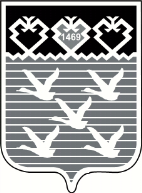 Чувашская РеспубликаАдминистрациягорода ЧебоксарыПОСТАНОВЛЕНИЕ